基本信息基本信息 更新时间：2024-05-17 11:20  更新时间：2024-05-17 11:20  更新时间：2024-05-17 11:20  更新时间：2024-05-17 11:20 姓    名姓    名吴耀东吴耀东年    龄35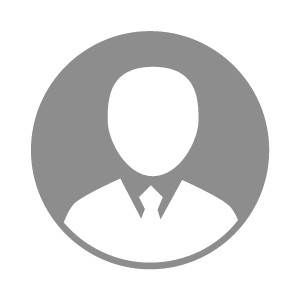 电    话电    话下载后可见下载后可见毕业院校河南科技大学邮    箱邮    箱下载后可见下载后可见学    历本科住    址住    址期望月薪10000-20000求职意向求职意向猪技术服务经理,养殖场技术经理,生产经理/主管猪技术服务经理,养殖场技术经理,生产经理/主管猪技术服务经理,养殖场技术经理,生产经理/主管猪技术服务经理,养殖场技术经理,生产经理/主管期望地区期望地区郑州市|洛阳市郑州市|洛阳市郑州市|洛阳市郑州市|洛阳市教育经历教育经历就读学校：河南科技大学 就读学校：河南科技大学 就读学校：河南科技大学 就读学校：河南科技大学 就读学校：河南科技大学 就读学校：河南科技大学 就读学校：河南科技大学 工作经历工作经历工作单位：河南省华畜生物科技有限公司 工作单位：河南省华畜生物科技有限公司 工作单位：河南省华畜生物科技有限公司 工作单位：河南省华畜生物科技有限公司 工作单位：河南省华畜生物科技有限公司 工作单位：河南省华畜生物科技有限公司 工作单位：河南省华畜生物科技有限公司 自我评价自我评价1、从业近 13年，其中 5年大型现代欧式自动化设备场管理经验；常年猪群管理专业技能沉淀，擅长配种技术领域；熟悉并能带教各个生产阶段操作和日常管理；根据市场需求设计生产模式（批次化以及均衡生产）；在非瘟、腹泻等疾病防 控领域有丰富的经验。
近两年服务全国知名动保公司家畜养殖技术服务
2.综合素质优秀，具备良好的组织协调、沟通、团队建设能力；能有效的组织推动工作开展。能适应出差。 助理执兽师资质。1、从业近 13年，其中 5年大型现代欧式自动化设备场管理经验；常年猪群管理专业技能沉淀，擅长配种技术领域；熟悉并能带教各个生产阶段操作和日常管理；根据市场需求设计生产模式（批次化以及均衡生产）；在非瘟、腹泻等疾病防 控领域有丰富的经验。
近两年服务全国知名动保公司家畜养殖技术服务
2.综合素质优秀，具备良好的组织协调、沟通、团队建设能力；能有效的组织推动工作开展。能适应出差。 助理执兽师资质。1、从业近 13年，其中 5年大型现代欧式自动化设备场管理经验；常年猪群管理专业技能沉淀，擅长配种技术领域；熟悉并能带教各个生产阶段操作和日常管理；根据市场需求设计生产模式（批次化以及均衡生产）；在非瘟、腹泻等疾病防 控领域有丰富的经验。
近两年服务全国知名动保公司家畜养殖技术服务
2.综合素质优秀，具备良好的组织协调、沟通、团队建设能力；能有效的组织推动工作开展。能适应出差。 助理执兽师资质。1、从业近 13年，其中 5年大型现代欧式自动化设备场管理经验；常年猪群管理专业技能沉淀，擅长配种技术领域；熟悉并能带教各个生产阶段操作和日常管理；根据市场需求设计生产模式（批次化以及均衡生产）；在非瘟、腹泻等疾病防 控领域有丰富的经验。
近两年服务全国知名动保公司家畜养殖技术服务
2.综合素质优秀，具备良好的组织协调、沟通、团队建设能力；能有效的组织推动工作开展。能适应出差。 助理执兽师资质。1、从业近 13年，其中 5年大型现代欧式自动化设备场管理经验；常年猪群管理专业技能沉淀，擅长配种技术领域；熟悉并能带教各个生产阶段操作和日常管理；根据市场需求设计生产模式（批次化以及均衡生产）；在非瘟、腹泻等疾病防 控领域有丰富的经验。
近两年服务全国知名动保公司家畜养殖技术服务
2.综合素质优秀，具备良好的组织协调、沟通、团队建设能力；能有效的组织推动工作开展。能适应出差。 助理执兽师资质。1、从业近 13年，其中 5年大型现代欧式自动化设备场管理经验；常年猪群管理专业技能沉淀，擅长配种技术领域；熟悉并能带教各个生产阶段操作和日常管理；根据市场需求设计生产模式（批次化以及均衡生产）；在非瘟、腹泻等疾病防 控领域有丰富的经验。
近两年服务全国知名动保公司家畜养殖技术服务
2.综合素质优秀，具备良好的组织协调、沟通、团队建设能力；能有效的组织推动工作开展。能适应出差。 助理执兽师资质。1、从业近 13年，其中 5年大型现代欧式自动化设备场管理经验；常年猪群管理专业技能沉淀，擅长配种技术领域；熟悉并能带教各个生产阶段操作和日常管理；根据市场需求设计生产模式（批次化以及均衡生产）；在非瘟、腹泻等疾病防 控领域有丰富的经验。
近两年服务全国知名动保公司家畜养殖技术服务
2.综合素质优秀，具备良好的组织协调、沟通、团队建设能力；能有效的组织推动工作开展。能适应出差。 助理执兽师资质。其他特长其他特长